Nieuwsbrief 1-2017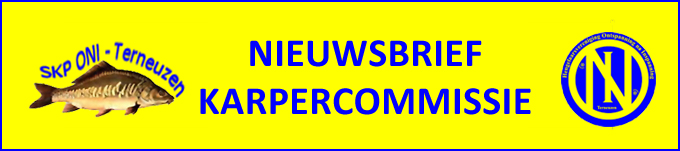 Spiegelkarperproject 2016.Het spiegelkarperproject heeft in 2016, 47 meldingen opgeleverd. De meldingen zijn door 14 verschillende vissers ingestuurd.Erwin van Dijk was de eerste die halverwege maart een SKPer wist te melden.Eenmaal het hek van de dam volgden  de meldingen elkaar op. Opvallend was dat Louis Lippens van meet af aan de lijst aanvoerde met soms drie SKPers in één sessie.(Verderop in deze nieuwsbrief ligt Louis een tipje de sluier op van zijn succes formule.)Deze lijstaanvoerder heeft tot het eind van het seizoen zijn positie kunnen handhaven.Louis mocht daarom de eerste prijs van 70 euro in ontvangst nemen met een score van 15 SKPersTweede werd Ruben Mannaert  met 6  SKPers en ontving 50 euro.Gedeelde derde plaats voor Patrick de Brabander en Sjaak de Braal. Zij mogen 40 euro verdelen.Ook in dit jaar blijft de prijzenpot voor het melden van SKPers ongewijzigd.Een korte vooruitblik wat je op het karperfront van ONI kan verwachten.Looprecht.De laatste tijd komt het veelvuldig voor dat vissers  die aan de oever van de kreek willen vissen, weggestuurd worden door boeren die hun akker aan het desbetreffende water liggen.Zo zou zelfs het Gat van Pinten  niet meer bereikbaar zijn omdat de betreffende boer de mannen wegstuurt.Er verschijnen  steeds meer bordjes met verboden toegang.Nu bestaat er een looprecht. Komt neer dat men de oevers mag betreden. Het is juridisch nogal een ingewikked waar het wel of waar het niet toegepast mag worden.Het bestuur van ONI heeft Sportvisserij Nederland gevraagd dit te onderzoeken.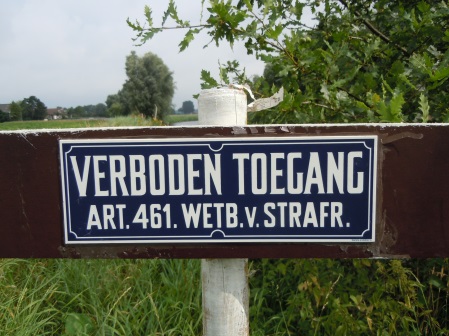 Nachtvisserij.De laatste jaren wordt er steeds meer gebruik gemaakt om op de tweede kreek in de nachturen te vissen.De karpercommissie heeft geconstateerd dat een aantal nacht vissers niet beschikken over de juiste vergunningen.Tevens zijn er ook vissers die in de veronderstelling zijn dat ook op de niet nachtviszones (kreek 1)  's nachts gevist mag worden.De karpercommissie heeft daarop  een plan van aanpak opgesteld voor het reguleren van de nachtvisserij en besproken met het bestuur van ONI.Enkele punten worden nog nader besproken.In aanloop van de regulering is er een plan opgesteld tussen ONI,  de politie en BOA's om misstanden aan te pakken. Er gaat dus veelvuldig gecontroleerd worden.Data om in je agenda te noterenOp 28 april tot en met 30 april komen de TOP karpervissers weer hun landelijke TOP karperwedstrijd vervissen.Altijd leuk weer te zien hoe die mannen en vrouwen het doen.Het  5de Internationeel SKP-WE  is van 29 september tot en met  1 oktober. In dit weekend gaan de ONI leden weer een weekend aan de bak om zoveel mogelijk  SKPers op de mat brengen.Even voorstellen...........Louis Lippens leerde ik kennen begin jaren 90 van de vorige eeuw. Via een karperforum kwamen we met elkaar in contact. We wisselden onderling onze ervaringen uit.Louis viste op "den Otter" en ik op de Otheense kreek. Al snel bleek dat we het over het hetzelfde water correspondeerden. Voor Louis en kennelijk nog enkele Belgen,  wordt de Otheense kreek  "Den Otter" genoemd.Louis viste toen hoofdzakelijk op de tweede kreek. Destijds waren we de meeste tijd de enigen die daar op dat gedeelte van de kreek visten.Deze sympathieke Belg vist sinds 1986 op "De Otter". Dus ruim dertig jaar ervaring. Dus niet zo verwonderlijk dat hij met regelmaat op jaarbasis de meeste SKPers weet te melden. Ook in 2016 wist hij weer de meeste  SKPers te melden.Sinds  Louis in 2013 de Coca Cola fabriek in Gent verliet om met pensioen te gaan wordt hij met grote regelmaat gesignaleerd aan de kreek. Het Spiegelkarperproject heeft Louis een enorme boost gegeven. De variatie aan verschillende soorten van karper is welhaast nergens te vinden, vindt Louis. Het blijft iedere keer een verassing wat er op zijn mat zal terecht komt. En een beetje competitie, wie de meeste SKPers ieder jaar gaat melden, geeft een extra dimensie aan zijn visserij. Louis is een instant visser. Houdt in dat hij er geen lange voersessies op na houdt. Toekomen, kijken hoe de wind waait en een stek kiezen. Weinig voeren en regelmatig verkassen als het niets oplevert. Het blijkt voor Louis al jaren een succes story.Nee, een hele dag achter zijn hengels hangen op een stretcher is niet Louis zijn ding.Enige minpunten zijn er  te noteren. Zijn reis naar de Otheense kreek uit St. Amandsberg nabij Gent gaat over de Kennedybaan.  Als je vroeg wil beginnen met vissen moet er ook vroeg vertrokken worden. Maar met de al jaren doende wegwerken aan de Kennedybaan en de daarbij gepaarde files gaan ten koste van zijn visserijbesteding.  Minpunt vindt Louis ook dat nu op de tweede kreek nachtvissen is toegestaan, de vangsten overdag terug lopen.Hoewel zijn grote passie ligt bij het karpervissen weet hij ook op andere disciplines binnen de zoetwatervisserij zijn visjes te vangen. Zo vist Louis ook bij vlagen op snoekbaars, snoek en voornvissen met kempzaad. Verschillende water rondom Gent worden door Louis bevist. Daarnaast vist hij op de Axelse kreek, kanaal Gent- Terneuzen en in Frankrijk tijdens zijn vakanties, op Lac St, Croix of Lac Salagou.Kortom een visserman pur sang.Tot slot geeft Louis nog een tip mee. Vis met klein opvallend aas. Volgens Louis een succes voor spiegels.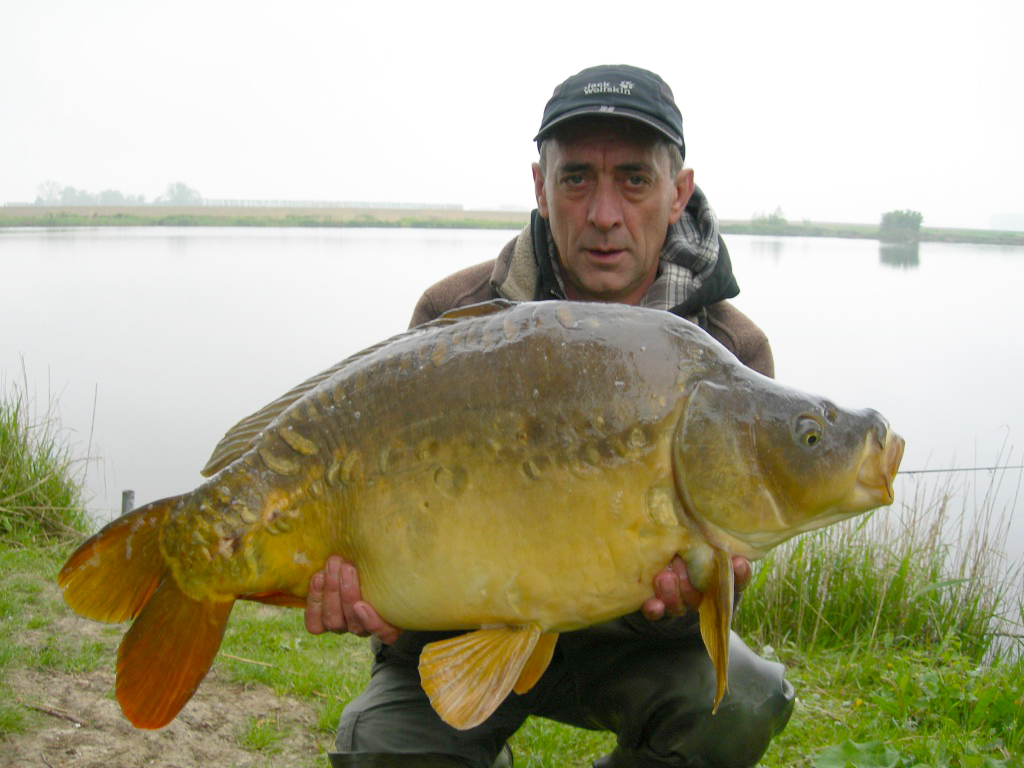 